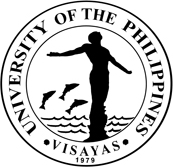 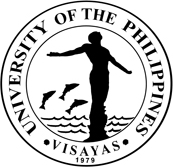 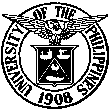 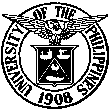 College of Fisheries and Ocean Sciences University of the Philippines Visayas5023 Miagao, Iloilo, PhilippinesPhilippine Mussel Congress 2018“Bigger and Safer Mussels for Every Juan”25 October 2018   Diversion 21, Iloilo CityREGISTRATION FORMTitle (Dr./Prof./Mr./Mrs./Ms. Name (Family/Given/Middle) Job Title/Occupation/Position Address Company/Institution Phone Number Mobile Number Fax Number E-mail Address Special Requirement Vegetarian    Halal     Others _____________Registration Fee (kindly check your choice) 1,200.00 regular fee (includes lunch, snacks and conference kit/materials) 
800.00 student Payment can be made upon registration or through bank transfer payable to: (Please see attached bank details of the University of the Philippines Visayas via its Land Bank of the Philippines account)Kindly provide us a copy of the deposit slip through messaging us at our Facebook Page: www.facebook.com/philippinemusselcongress/  or email us at philippinemusselcongress@gmail.comFor confirmation of your attendance and further inquiries, you may contact Ms. Rose T. Mueda through mobile phone number: 09498184227 or email at rtmueda@up.edu.ph